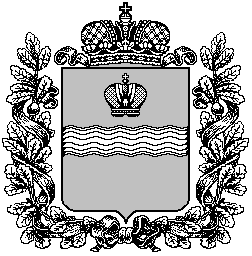 ТЕРРИТОРИАЛЬНАЯ ИЗБИРАТЕЛЬНАЯ КОМИССИЯ МЕДЫНСКОГО  РАЙОНА
Р Е Ш Е Н И Е27 декабря 2022 г.				                     			№133г. МедыньОб итогах районной интернет - викторины к  Дню Конституции Российской Федерации среди молодых и будущих избирателей Медынского районаРассмотрев протокол Конкурсной комиссии  по подведению итогов интернет - викторины к Дню Конституции Российской Федерации среди молодых и будущих избирателей Медынского района (далее  по тексту – интернет-викторина), территориальная избирательная комиссия Медынского района РЕШИЛА:Признать победителями и вручить дипломы следующим участникам интернет – викторины:- Воронцов Ярослав Владимирович- Волкова Светлана Алексеевна- Зайцева Валерия Алексеевна2. Награждение победителей интернет - викторины провести в торжественной обстановке в присутствии представителей территориальной избирательной комиссии Медынского района.Оплату расходов на награждение победителей и призеров Конкурса произвести за счет средств, выделенных Избирательной комиссией Калужской области для территориальной избирательной комиссии Медынского района, согласно смете расходов (приложение № 1).4. Контроль за исполнением настоящего решения возложить на председателя территориальной избирательной комиссии Медынского района Бабушкину Л.Н.Председатель  территориальной избирательной комиссии                                                                Л.Н. БабушкинаСекретарь организационного заседания                  И.Ю. Прокшина